Noyes Arts Garage of Stockton University: 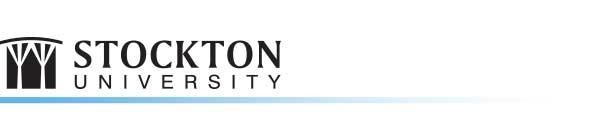 Korean Lantern Exhibition & Free Workshops  For Immediate Release; with photos on Flickr and captions below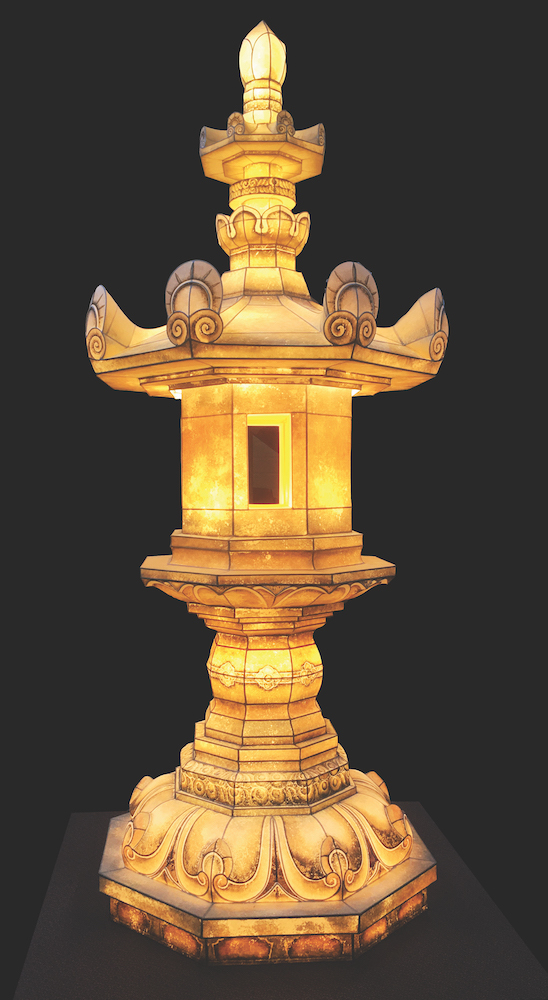 Tuesday, October 16, 2018ATLANTIC CITY, N.J. - The Noyes Arts Garage of Stockton University, 2200 Fairmount Ave., presents an opening reception for the KOREAN LANTERN EXHIBITION: OPEN-HEARTS IN LIGHTS on Saturday, October 20, 2018, from 4:00 – 6:00 pm. This unique exhibition of exquisite traditional and contemporary Korean paper lanterns runs from Oct. 20 – Dec. 1, 2018. This exhibition of traditional Korean lanterns comes from South Korea through the efforts of the Yeon Deung Hoe Preservation Committee and Jongbok Yi, Associate Professor of Asian Philosophy, of Stockton University. The Yeon Deung Hoe Preservation Committee is working to revive traditional lantern making, and has researched and recreated many Korean traditional lantern designs.   Professor Yi and four artists from Korea will attend the opening reception Oct. 20 and speak about their work.Free Korean paper lantern-making workshops, open to the public, will be offered on Thursday, November 29, from 2:30 - 4:20 pm, on the Stockton Campus in Galloway, C/D Atrium (between C & D Wings and on Saturday, December 1, 4 - 6 pm, at The Noyes Arts Garage of Stockton University. To register for a workshop, email education@noyesmuseum.org. Limited seating.The lanterns form part of the Lotus Lantern Festival, a Korean national holiday, also known as Yeondeunghoe or the “Feast of Lanterns.” Hundreds of thousands of candlelit paper lanterns are raised throughout the country to celebrate the birthday of Buddha. These decorative lanterns are suspended in the front of every household, one lantern for each family member, with their names and prayers written on narrow sheets of white paper that sway gently from the base of the lanterns. NOYES GALLERY, THE NOYES ARTS GARAGE, ATLANTIC CITY:	Current Exhibitions:RAW 2018: PHOTOGRAPHY EXHIBITION            	              	 September 28, 2018 - January 26, 2019KOREAN LANTERN EXHIBITION: OPEN-HEARTS IN LIGHTS 	October 20 – December 1, 2018Upcoming Events:Korean Lantern Exhibition: Open Hearts in Lights Opening Reception 		October 20Second Friday: Noyes Arts Garage, A.C. (Free & Open to Public) 		November 9World Above Poetry Night			          	              			November 14Third Thursday: Noyes Galleries, Hammonton (Free & Open to Public) 		November 15Noyes Gala Event, Noyes Arts Garage, A.C.					November 17Small Business Saturday, Noyes Arts Garage, A.C.				November 24Korean Paper Lantern-Making Workshop, Stockton Campus - Galloway		November 29Korean Paper Lantern-Making Workshop, Noyes Arts Garage, A.C.		December 1Photos 1-5 Captions:KOREAN LANTERN EXHIBITION: OPEN-HEARTS IN LIGHTS - Hwaumsa StandKOREAN LANTERN EXHIBITION: OPEN-HEARTS IN LIGHTS - Multiple Lanterns on PolesKOREAN LANTERN EXHIBITION: OPEN-HEARTS IN LIGHTS - Geumsansa Pagoda KOREAN LANTERN EXHIBITION: OPEN-HEARTS IN LIGHTS - DragonKOREAN LANTERN EXHIBITION: OPEN-HEARTS IN LIGHTS - TurtleABOUT:1. Noyes Museum Galleries, Stockton’s Kramer Hall, 30 Front St., Hammonton, N.J. 08037 • (609) 626-3420 • www.noyesmuseum.org2. Noyes Arts Garage: 2200 Fairmount Ave., Atlantic City, N.J. 08401 • (609) 626-3805 • http://www.artsgarageac.com 3. Noyes Gallery, Seaview Resort: 401 S. New York Rd., Galloway, N.J. 08205 • (609) 626-34204. Noyes Gallery, The Claridge Hotel:  The Boardwalk & Park Place, Atlantic City, N.J. 08401 • (844) AC IS FUN • (844) 224-7386 Contact:	Saskia SchmidtNoyes Museum Director of EducationHammonton, NJ 08037Saskia.Schmidt@stockton.edu (609) 626-3420